Сумська міська радаВиконавчий комітетРІШЕННЯРозглянувши заяви громадян та надані документи, відповідно до статей 31, 32, 202, 224 Цивільного кодексу України, статті 177 Сімейного кодексу України, статей 17, 18 Закону України «Про охорону дитинства», пунктів 66, 67 Порядку провадження органами опіки та піклування діяльності, пов’язаної із захистом прав дитини, затвердженого постановою Кабінету Міністрів України від 24.09.2008 № 866 «Питання діяльності органів опіки та піклування, пов’язаної із захистом прав дитини», керуючись підпунктом 4 пункту «б» частини першої статті 34, частиною першою статті 52 Закону України «Про місцеве самоврядування в Україні», враховуючи рішення комісії з питань захисту прав дитини від 09.11.2021 протокол № 17, виконавчий комітет Сумської міської радиВИРІШИВ:Дозволити вчинити правочин:ОСОБА 1 на укладення договору дарування на його ім’я від імені ОСОБА 2 належного їй будинку АДРЕСА 1, та відповідної земельної ділянки за вищевказаною адресою. Право користування будинком має малолітня ОСОБА 3, дата 1 року народження. Правочин вчиняється за згодою матері дитини – ОСОБА 4. 2. ОСОБА 5 на укладення договору дарування від її імені на ім’я малолітньої дитини ОСОБА 6, ДАТА 2 року народження, належної їй квартири АДРЕСА 2.3. ОСОБА 7 на укладення договору дарування від її імені на ім’я малолітньої дитини ОСОБА 8, ДАТА 3 року народження, належної їй земельної ділянки площею 2 га (кадастровий номер НОМЕР 1). Правочин вчиняється за згодою батька дитини – ОСОБА 9.4. ОСОБА 10 на укладення договору дарування на її ім’я від імені ОСОБА 11 належних їй 54/100 частки будинку АДРЕСА 3, та відповідної частки земельної ділянки за вищевказаною адресою (кадастровий номер НОМЕР 2). Право користування будинком має малолітня ОСОБА 12, ДАТА 4 року народження. Правочин вчиняється за згодою матері дитини – ОСОБА 13.5. ОСОБА 14 на укладення договору купівлі-продажу на її ім’я 0,75 частки будинку АДРЕСА 4, та частки земельної ділянки за вищевказаною адресою площею 0,0326 га. Право користування будинком мають діти ОСОБА 15, ДАТА 5 року народження та ОСОБА 16, ДАТА 6 року народження. Правочин вчиняється за згодою батька дітей – ОСОБА 17 та неповнолітньої ОСОБА 16.6. Неповнолітній ОСОБА 18, ДАТА 7 року народження, на продаж належного їй автомобіля марки АВТОБОБІЛЬ 1, з подальшим зарахуванням коштів від продажу автомобіля на рахунок вищевказаної дитини, відкритого в установі банку. Правочин вчиняється за згодою батьків дитини – ОСОБА 19 та ОСОБА 20.7. ОСОБА 21 на продаж від імені малолітньої ОСОБА 22, ДАТА 8 року народження, належної їй 1/4 частки будинку АДРЕСА 5, та 1/4 частки земельної ділянки за вищевказаною адресою (кадастровий номер НОМЕР 3), з послідуючим (протягом 10 днів) укладенням договору дарування на ім’я малолітньої ОСОБА 22, ДАТА 8 року народження, від імені ОСОБА 21 належної йому квартири АДРЕСА 6. Правочин вчиняється за згодою матері дитини – ОСОБА 23.8. ОСОБА 24 на продаж від імені малолітньої ОСОБА 25, ДАТА 9 року народження, належної їй 1/3 частки автомобіля марки АВТОМОБІЛЬ 2, з подальшим зарахуванням коштів від продажу частки автомобіля на рахунок вищевказаної дитини, відкритого в установі банку.9. ОСОБА 26 на укладення договору дарування на його ім’я від імені ОСОБА 27 належної їй 1/2 частки квартири АДРЕСА 7, право користування якою має малолітня ОСОБА 28, ДАТА 10 року народження. Правочин вчиняється за згодою матері дитини – ОСОБА 29.10. ОСОБА 30 на укладення договору дарування на його ім’я від імені ОСОБА 31 належної йому квартири АДРЕСА 8, право користування якою має малолітня ОСОБА 32, ДАТА 11 року народження. Правочин вчиняється за згодою матері дитини – ОСОБА 33.11. ОСОБА 34 на укладення договору дарування на ім’я малолітнього ОСОБА 35, ДАТА 12 року народження, від імені ОСОБА 36 належної йому квартири АДРЕСА 9, право користування якою мають малолітні ОСОБА 35, ДАТА 12 року народження, та ОСОБА 37, ДАТА 13 року народження. Правочин вчиняється за згодою батька дитини – ОСОБА 36.12. ОСОБА 38 на визначення часток у квартирі АДРЕСА 10, право користування якою має малолітня ОСОБА 39, ДАТА 14 року народження.13. ОСОБА 38 на укладення договору дарування від її імені на ім’я малолітньої ОСОБА 39, ДАТА 14 року народження, 1/2 частки квартири АДРЕСА 10, право користування якою має вищевказана дитина.14. ОСОБА 40 на укладення договору купівлі-продажу на ім’я малолітнього ОСОБА 41, ДАТА 15 року народження, квартири АДРЕСА 11. Правочин вчиняється за згодою батька дитини – ОСОЛБА 42.15. ОСОБА 43 на продаж від імені малолітніх ОСОБА 44, ДАТА 16 року народження, та ОСОБА 45, ДАТА 17 року народження, належних їм часток автомобіля марки АВТОМОБІЛЬ 3, з подальшим зарахуванням коштів від продажу часток автомобіля на рахунки вищевказаних малолітніх дітей, відкритих в установі банку.Міський голова			              	                                    О.М. ЛисенкоПодопригора 701-915Надіслати: Подопригорі В.В. - 3 екз.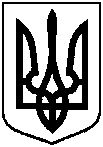 від 19.11.2021  № 691    